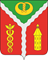 АДМИНИСТРАЦИЯГОРОДСКОГО ПОСЕЛЕНИЯ ГОРОД КАЛАЧКАЛАЧЕЕВСКОГО МУНИЦИПАЛЬНОГО РАЙОНА ВОРОНЕЖСКОЙ ОБЛАСТИП О С Т А Н О В Л Е Н И Е«09» ноября 2016 г.                                                                                                №498О внесении изменений в постановление от 08.12.2010 г. №351 «Об утверждении Положения о комиссии по соблюдению требований к служебному поведению муниципальных служащих администрации городского поселения город Калач Калачеевского муниципального района и урегулированию конфликта интересов» (в редакции постановлений №379 от 11.11.2014 г., №80 от 07.04.2015 г., №346 от 01.10.2015 г., №480 от 27.10.2016 г.).В связи с кадровыми изменениями в администрации городского поселения город Калач, администрация городского поселения город Калач п о с т а н о в л я е т:1. Внести изменения в приложение №2 к постановлению администрации городского поселения город Калач Калачеевского муниципального района Воронежской области от 08.12.2010 г. №351, согласно приложения к данному постановлению.2. Опубликовать настоящее постановление в Вестнике муниципальных правовых актов городского поселения город Калач Калачеевского муниципального района Воронежской области, а также на официальном сайте администрации городского поселения город Калач.3. Контроль за исполнением настоящего постановления оставляю за собой.И.о. главы администрации городского поселения город Калач                                                         А.В. ЛисовПриложение к постановлению администрациигородского поселения город Калачот «09» ноября 2016 г. №498Состав комиссиипо соблюдению требований к служебному поведению муниципальных служащихадминистрации городского поселения город Калач и урегулированию конфликта интересов.Председатель комиссии:Лисов Алексей Викторович – и.о. заместителя главы администрации городского поселения город Калач;Заместитель председателя комиссии:Мирошникова Татьяна Анатольевна – начальник сектора аппарата администрации городского поселения город Калач;Секретарь комиссии:Давыденко Артем Владимирович – главный специалист сектора аппарата администрации городского поселения город Калач;Члены комиссии:Крамарева Инна Сергеевна – начальник сектора по РГХ и УМС администрации городского поселения город Калач;Подобашева Оксана Александровна – главный эксперт сектора по РГХ и УМС администрации городского поселения город Калач.